PET NAČINA ZA POTICANJE INTELIGENCIJE KOD DJECEInteligencija nije nepromjenjiva. Može rasti i smanjivati se, osobito u djetinjstvu i adolescenciji. Ovisi o tome koliko treniramo um.5 načina za poticanje razvoja inteligencije kod djeceHRANITE NJIHOVU ZNATIŽELJUZnatiželja je superheroj učenja i inteligencije. Ako su roditelji znatiželjni, njihova djeca će vjerojatno također biti. Kad su mali i obasipaju nas pitanjima, odgovarajte na njih inače će prestati pitati i tako prestati širiti svoje znanje. Istraživanja pokazuju da djeca manje pitanja postavljaju nakon što krenu u školu jer pored svih obaveza nažalost ostane manje vremena za odgovaranje na njih.MOTIVIRAJTE IHMotivacija nam pomaže pri učenju, ali trebali bismo biti u stanju sami je potaknuti. Potkupljivanje djece nekom nagradom za dobro ponašanje jest vanjska motivacija i nije učinkovita kao unutarnja koja je plod unutarnjeg interesa djeteta.OHRABRUJTE NJIHOVU KOMPETENTNOSTOhrabrujte djecu da imaju stav da mogu nešto postići kako bi stekli samopouzdanje. Kad odrastu trebat će im razvijene vještine i osjećaj korisnosti da bi postizali ciljeve. Poduprite svoju djecu u razvijanju različitih vještina.NJEGUJTE NJIHOVU OTPORNOSTZa izgradnju inteligencije potreban je optimističan stav koji dozvoljava pogreške i prepreke,  a prepreke doživljava kao nešto što je potrebno prevladati da bi postigao cilj. Potrebno je raditi na tome da djeca svoje neuspjehe i pogreške ne dožive kao nešto što ukazuje na njihovu nesposobnost. Neuspjeh bi ih trebao potaknuti da se trude još više i jače. Naučite ih da budu jaki i da pokušavaju uvijek iznova dok ne dođu do željenog cilja.POKAŽITE INTERESAko su vam djeca zainteresirana za nešto, nastojite se uključiti i zanimati se za to. Ohrabrite ih da razgovaraju o toj temi i tako će učiti učeći od vas. Dajte im priliku za istraživanjem i samo ih usmjeravajte.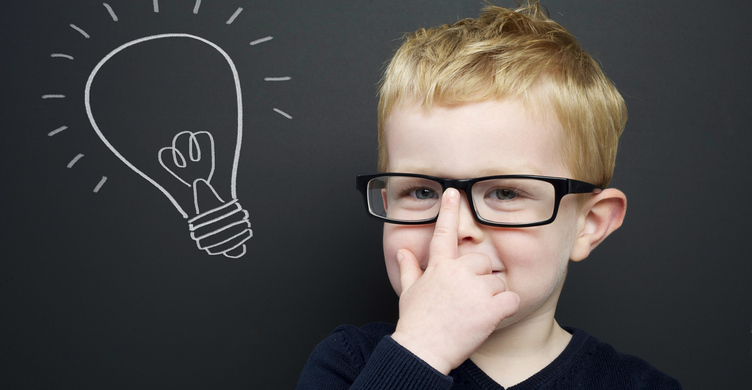 Članak pripremilaOdgojiteljica Ana Lončar